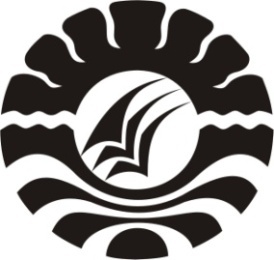 SKRIPSIPENINGKATAN  KEMAMPUAN ANAK MENGENAL LAMBANG BILANGAN MELALUI PENERAPAN MEDIA  KARTU ANGKA  BERGAMBAR DI  TAMAN KANAK-KANAK AISYIYAH ULUGALUNG KECAMATAN PAMMANA  KABUPATEN WAJOHASNIDARPROGRAM STUDI PENDIDIKAN GURU PENDIDIKAN ANAK USIA DINIFAKULTAS ILMU PENDIDIKANUNIVERSITAS NEGERI MAKASSAR2014KEMENTRIAN PENDIDIKAN DAN KEBUDAYAANUNIVERSITAS NEGERI MAKASSAR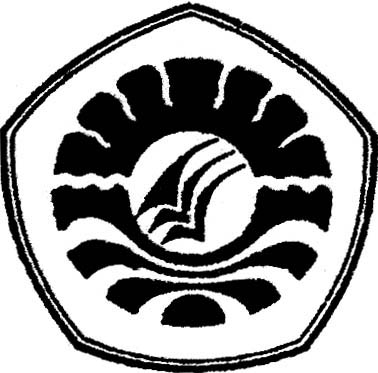 FAKULTAS ILMU PENDIDIKANPROGRAM STUDI PENDIDIKAN GURU PNDIDIKAN ANAK USIA DINIKampus FIP UNM Jl. Tamalate I Tidung Makassar Tlp. 888076 Fax (0411) 884457PERSETUJUAN PEMBIMBINGJudul 	:	Peningkatan  Kemampuan Anak Mengenal Lambang Bilangan Melalui Penerapan Media  Kartu Angka  Bergambar di  Taman Kanak-Kanak Aisyiyah Ulugalung Kecamatan Pammana  Kabupaten WajoAtas Nama 	: Nama	: HASNIDARNIM 	: 114 924 0157Jurusan/ Prodi 	: Pendidikan Guru Pendidikan Anak Usia DiniFakultas 	: Ilmu Pendidikan Setelah diperiksa dan diteliti, naskah usulan penelitian ini telah memenuhi syarat untuk diseminarkan. Makassar,     Maret 2014Pembimbing I 						Pembimbing IIDra. Hj. Bulkis Said, M.Si 		    		Rusmayadi, S.Pd, M.PdNIP. 19500911 197903 2 001    			NIP. 19780917 200604 1 002MengetahuiKetua Prodi PG PAUD FIP UNMSyamsuardi, S.Pd, M.PdNIP. 19830210 200812 1 002KEMENTERIAN PENDIDIKAN DAN KEBUDAYAANUNIVERSITAS NEGERI MAKASSAR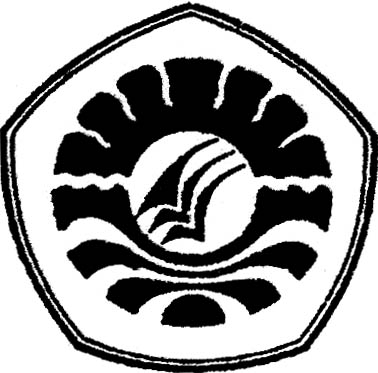 FAKULTAS ILMU PENDIDIKANPENDIDIKAN GURU PENDIDIKAN ANAK USIA DINIAlamat: Kampus UNM Tidung Jl. Tamalate I Makassar Telepon : 0411.883076-0411.884457Laman : www.unm.ac.idPENGESAHAN USULAN PENELITIANBerdasarkan hasil telaah oleh tim penguji dalam seminar yang telah dilaksanakan  pada hari Selasa, 4 April 2014, maka usulan penelitian untuk skripsi saudara:Telah dilakukan perbaikan/penyempurnaan sesuai usul/saran pembahas utama dan para peserta seminar, maka usul penelitian untuk skripsi ini diperkenankan meneruskan kegiatan pada tahapan selanjutnya.                                                                                                   Makassar,        April 2014Disetujui oleh:
Komisi Pembimbing       Pembimbing I,                                                                     Pembimbing II,Dra. Hj. Bulkis Said, M.Si 	Rusmayadi, S.Pd, M.PdNIP. 19500911 197903 2 001    	NIP. 19780917 200604 1 002Mengetahui :                                                                        Disyahkan Oleh:a.n. Dekan                                                      		    Ketua Prodi PGPAUD FIP UNM,FIP UNM,Drs. M. Ali Latif Amri, M. Pd	Syamsuardi, S.Pd, M.PdNIP. 19611231 198702 1 045			    NIP. 19830210 200812 1 00Nama:HASNIDARNIM:114 924 0157Program Studi:Pendidikan Guru Pendidikan Anak Usia Dini (PGPAUD)Judul:Peningkatan  Kemampuan Anak Mengenal Lambang Biiangan Melalui Penerapan Media  Kartu Angka  Bergambar di  Taman Kanak-Kanak Aisyiyah Ulugalung Kecamatan Pammana  Kabupaten Wajo